BCR Contact ManagementThe BCR Contact Management program allows users to maintain customer relations management (CRM) information, maintain forum style notes on a customer or prospect, email customers or salespeople directly from the program, attach external documents to a record or send attachments to them, group customers for marketing or other media campaigns, and setup pending actions for users to follow up, with the option of sending a “meeting” appointment to their MS Outlook calendar.  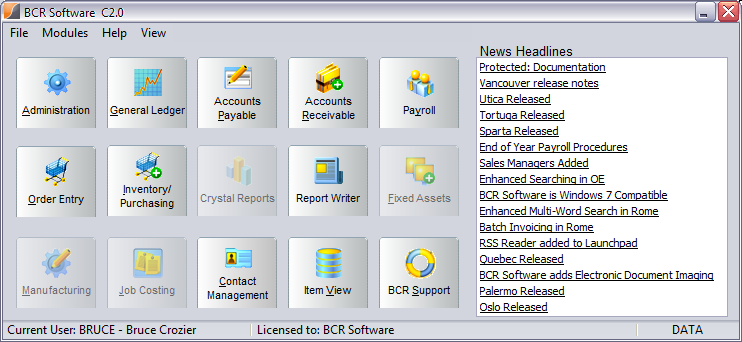 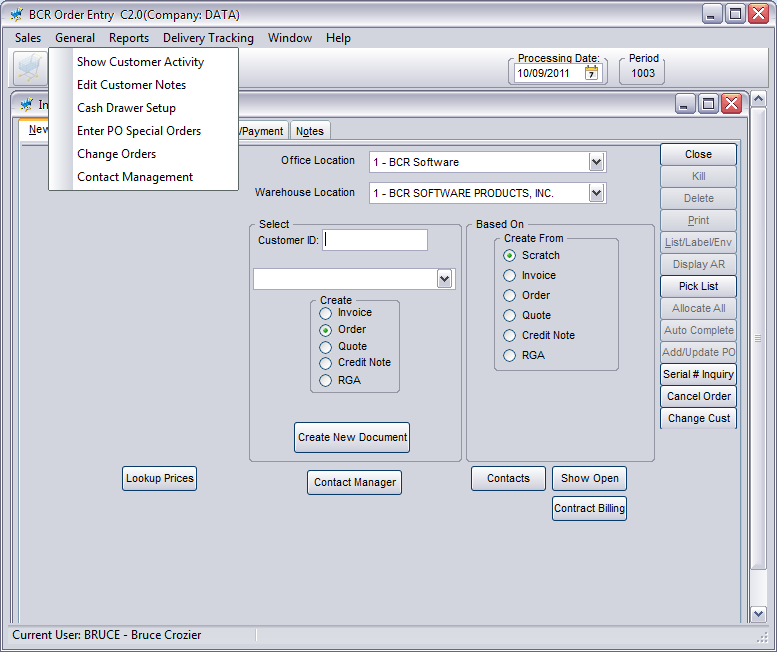 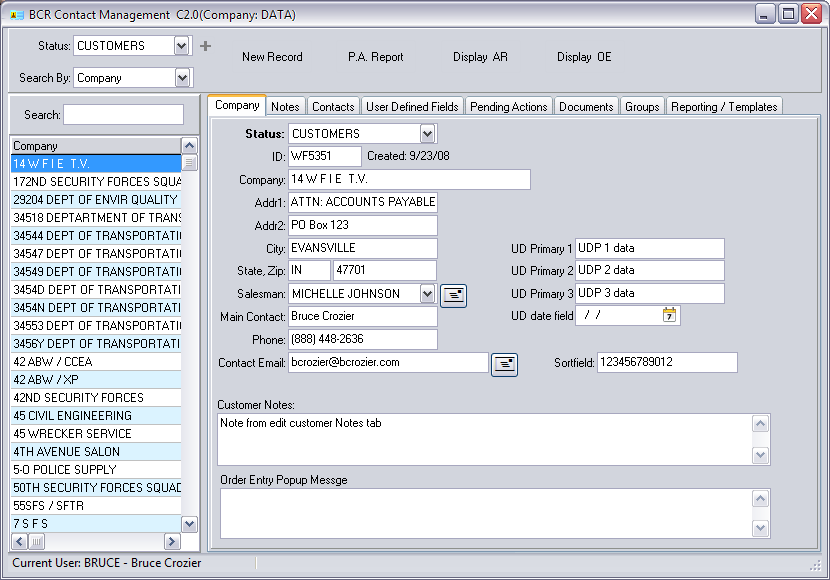 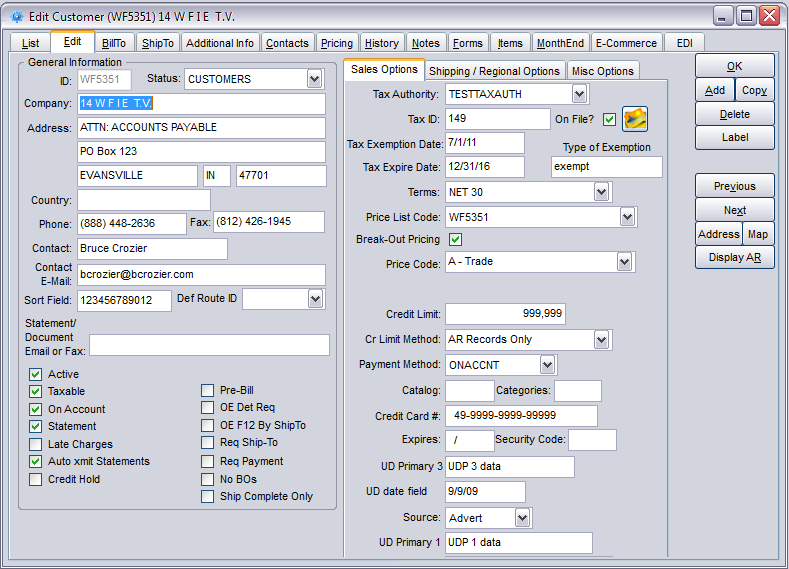 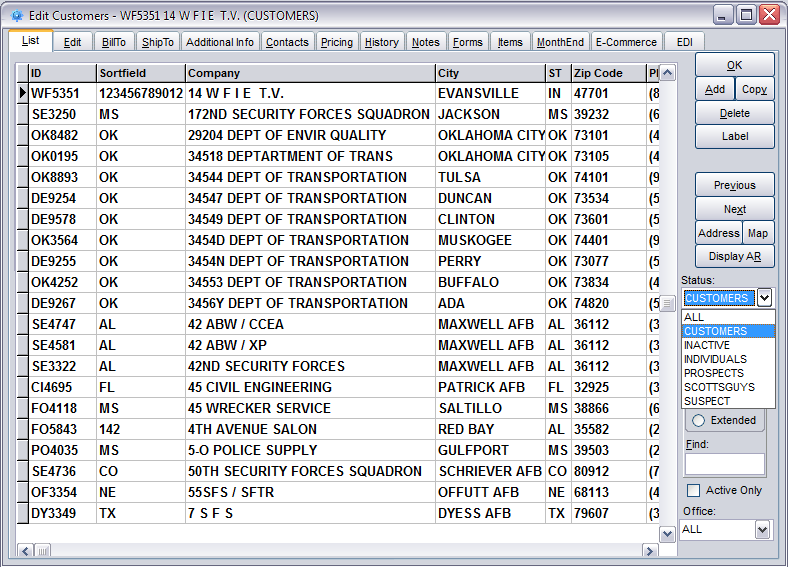 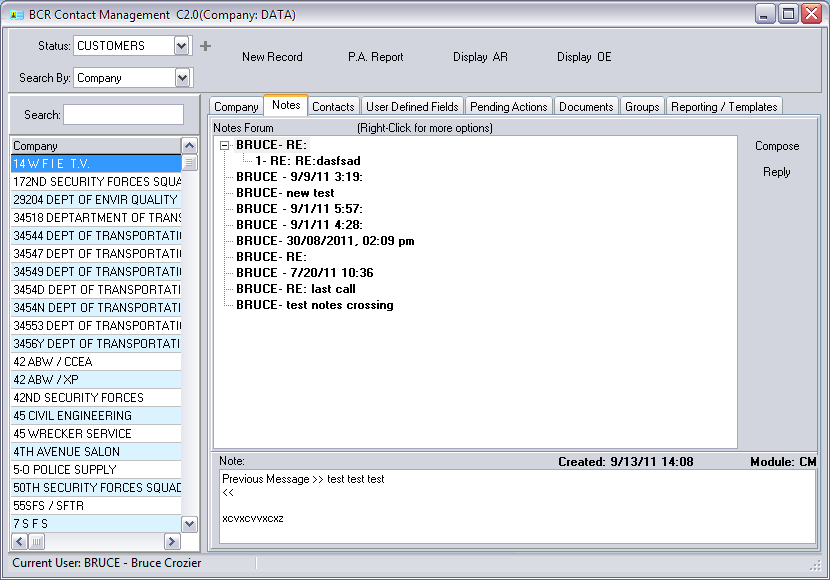 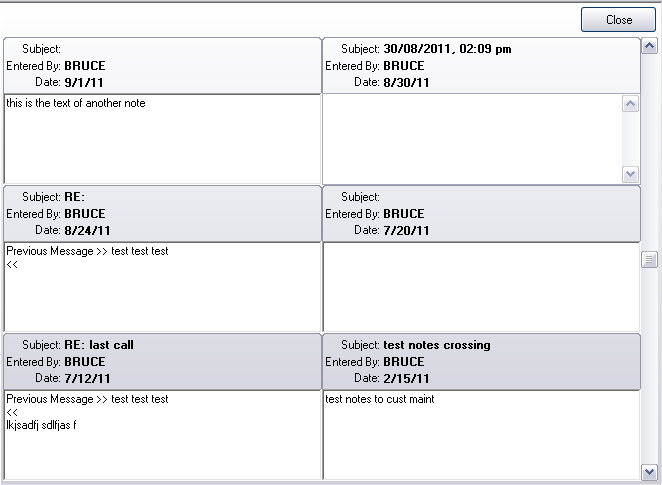 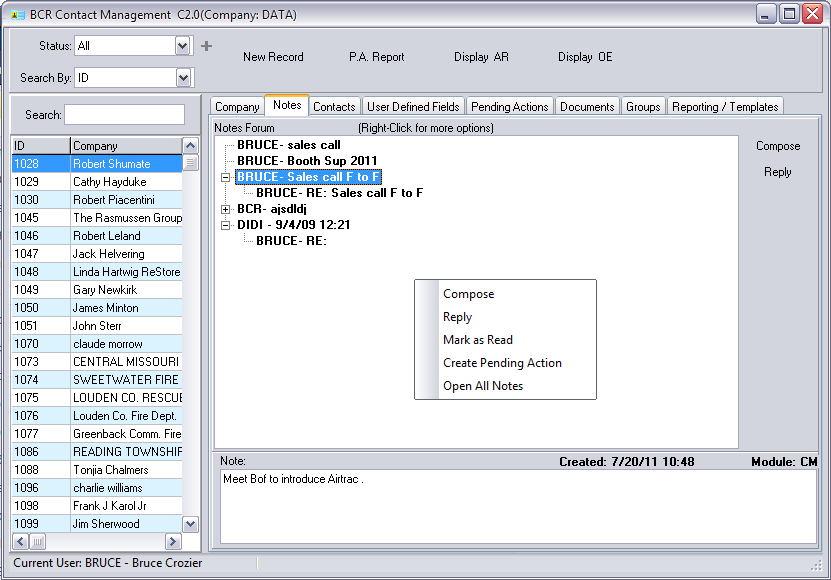 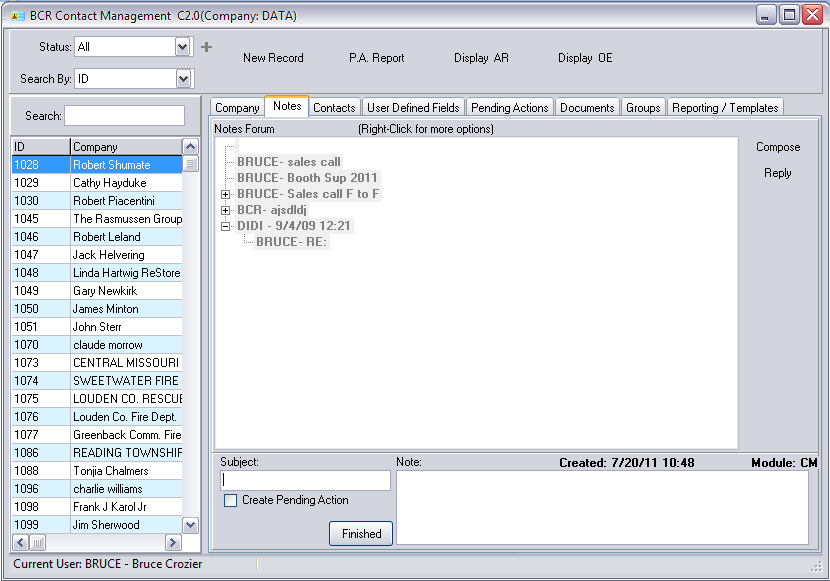 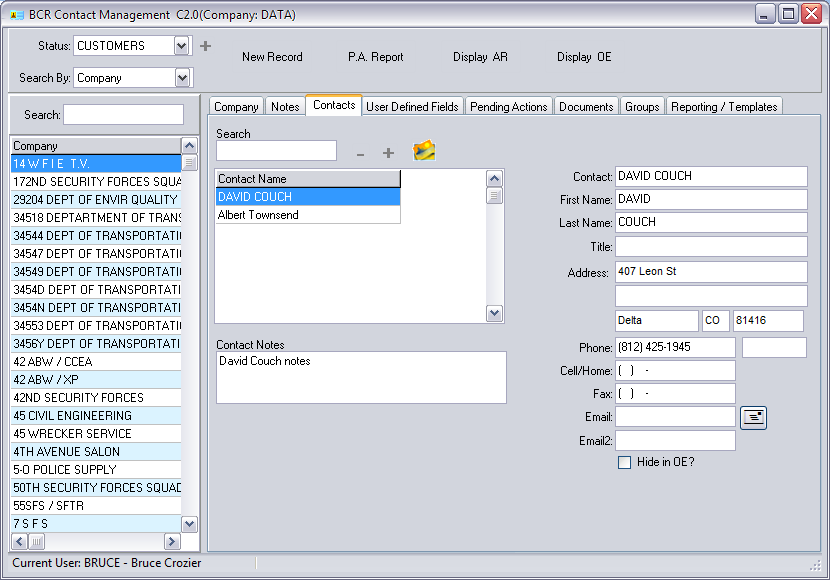 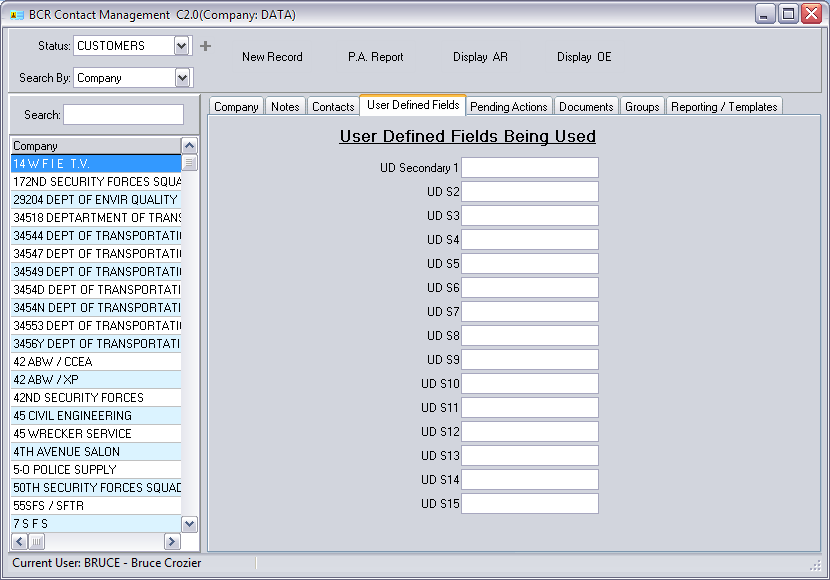 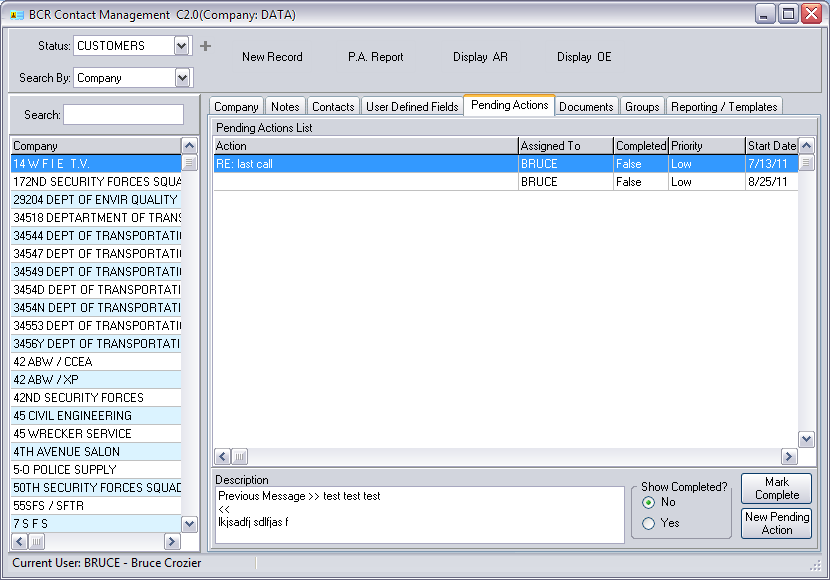 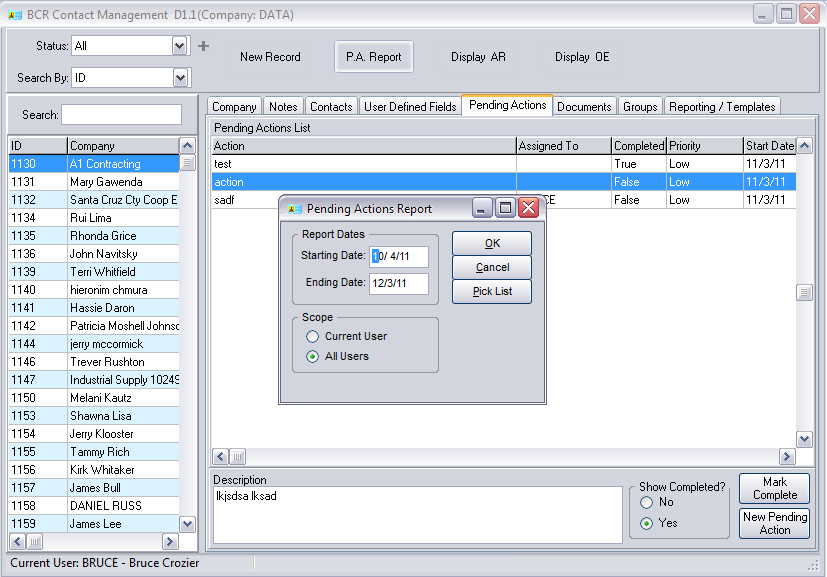 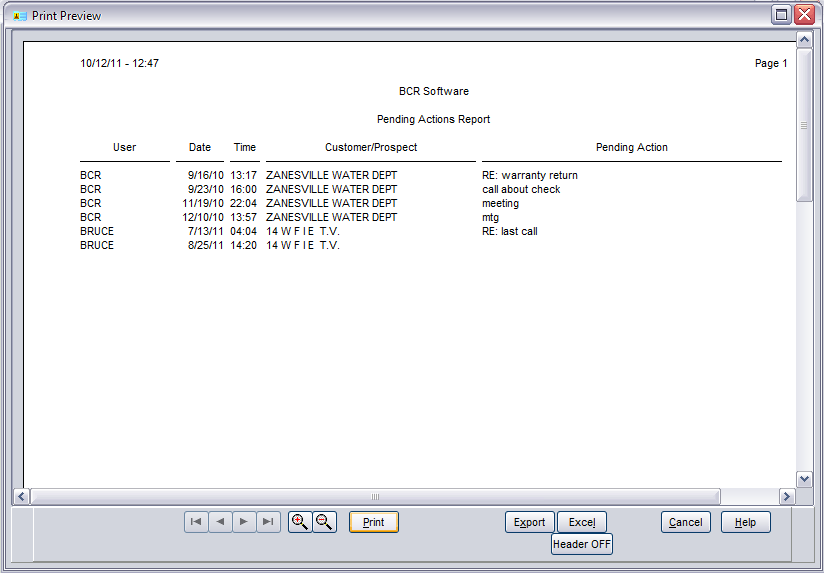 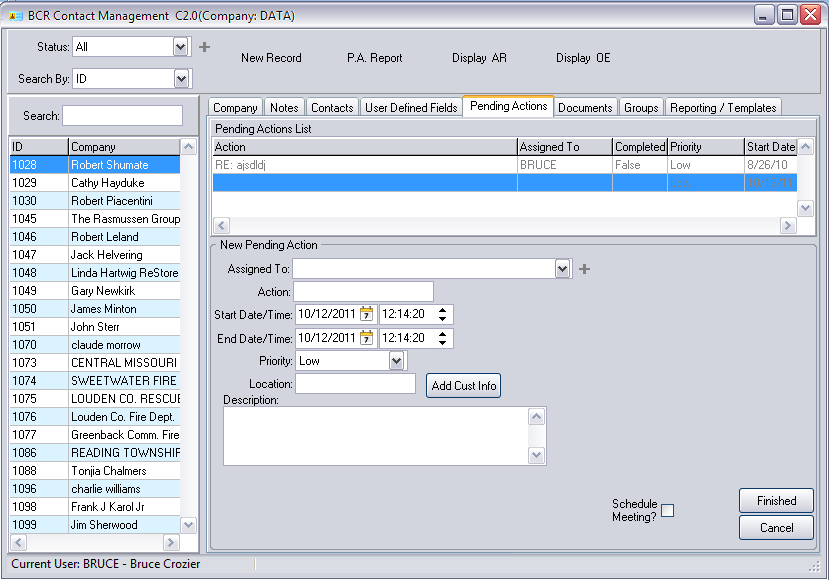 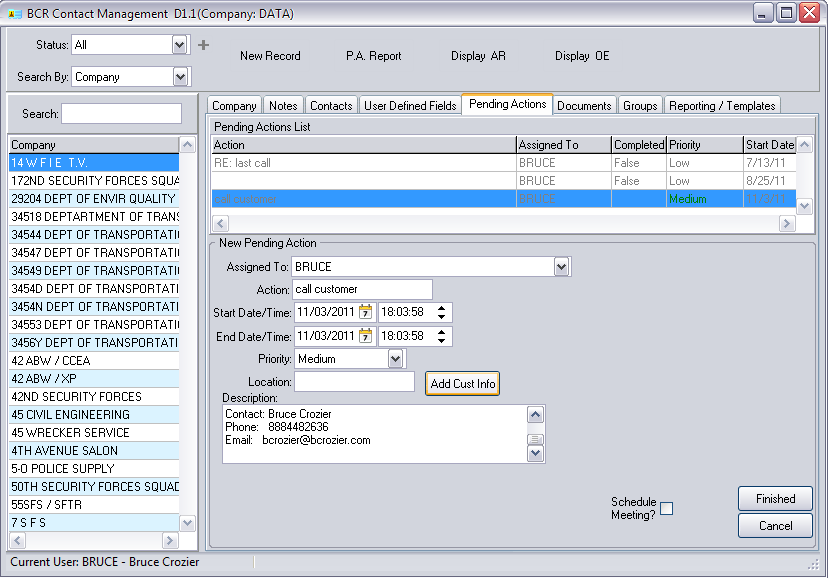 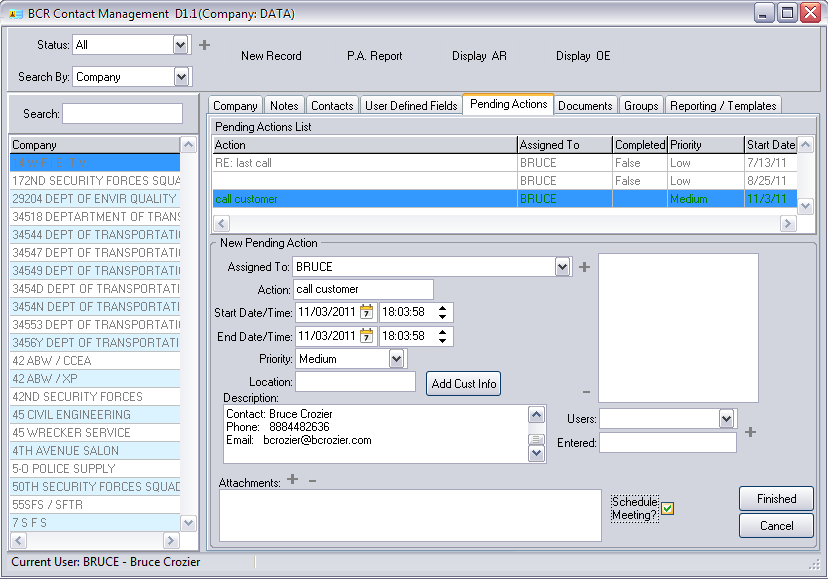 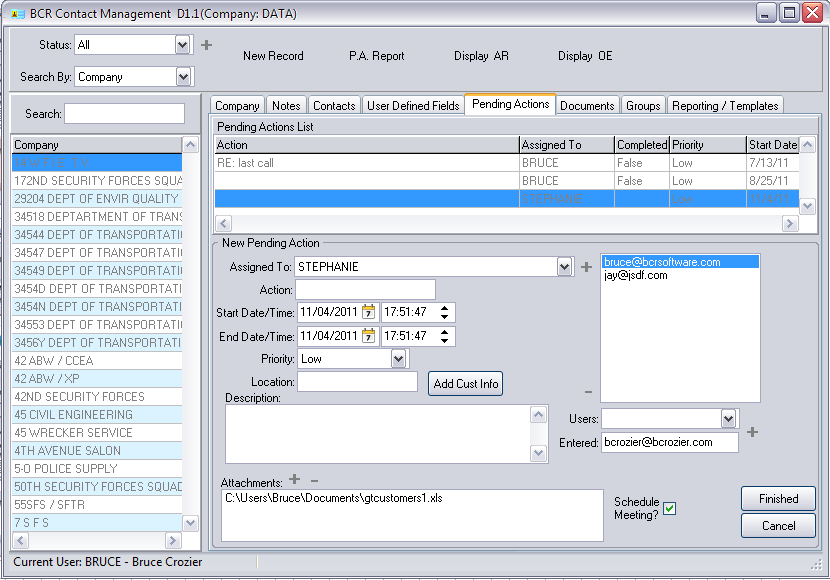 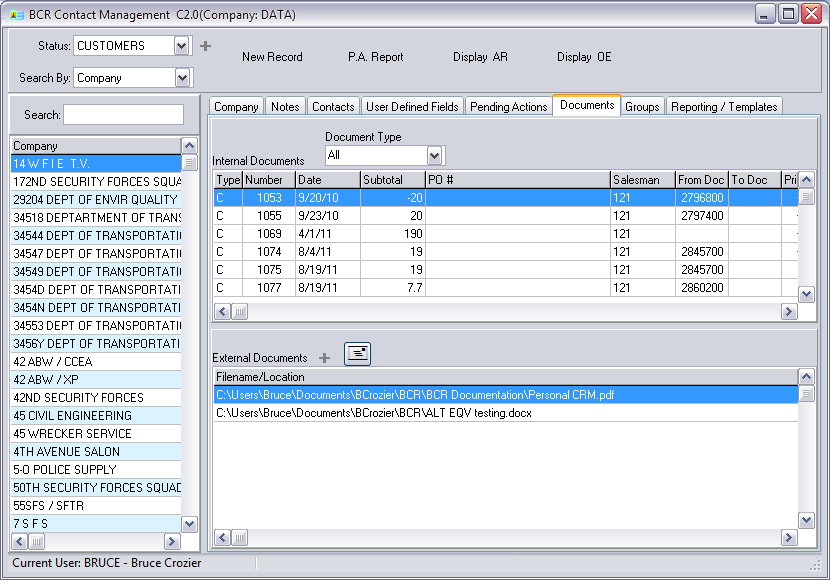 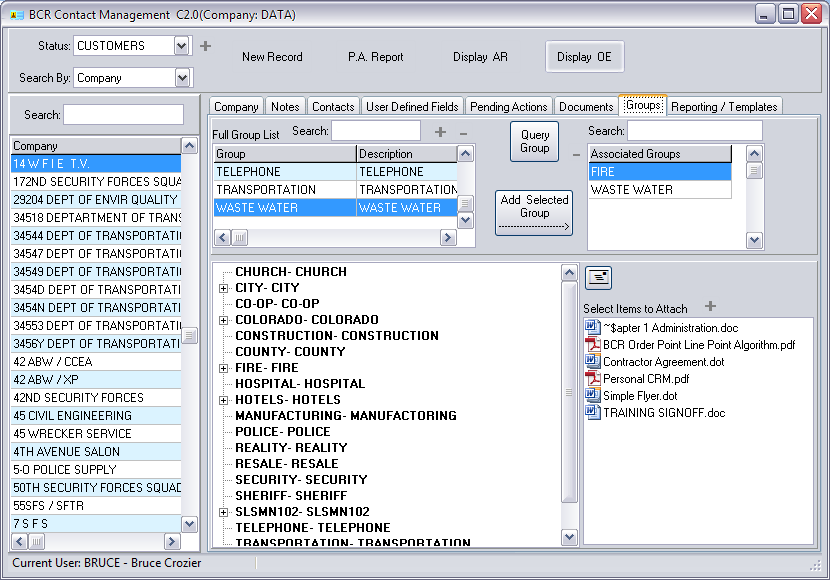 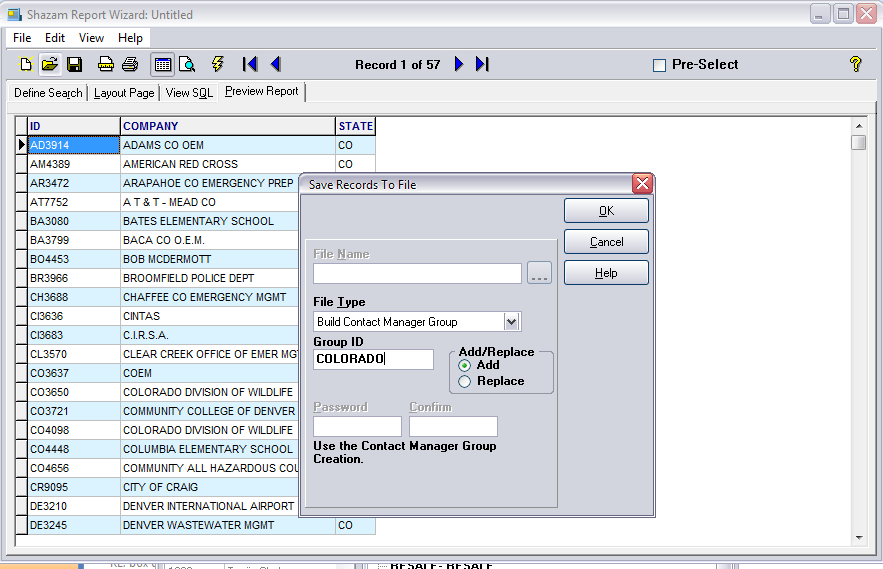 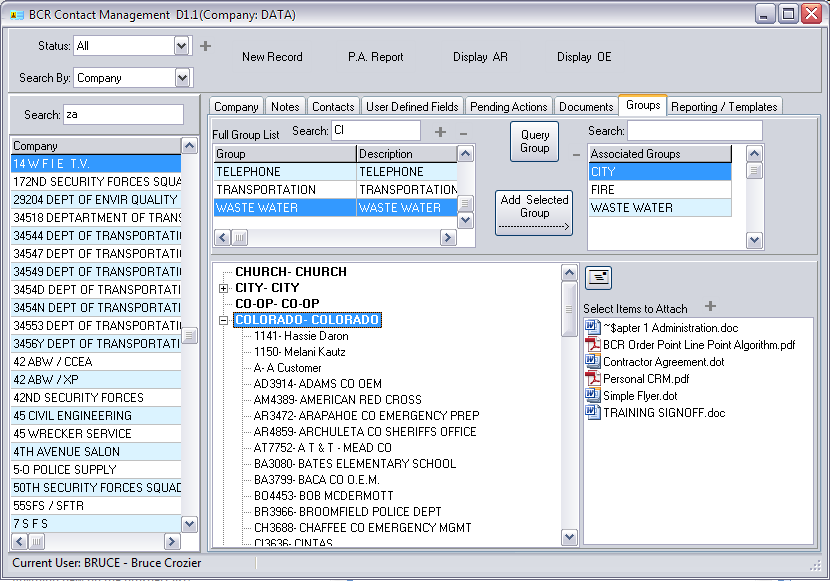 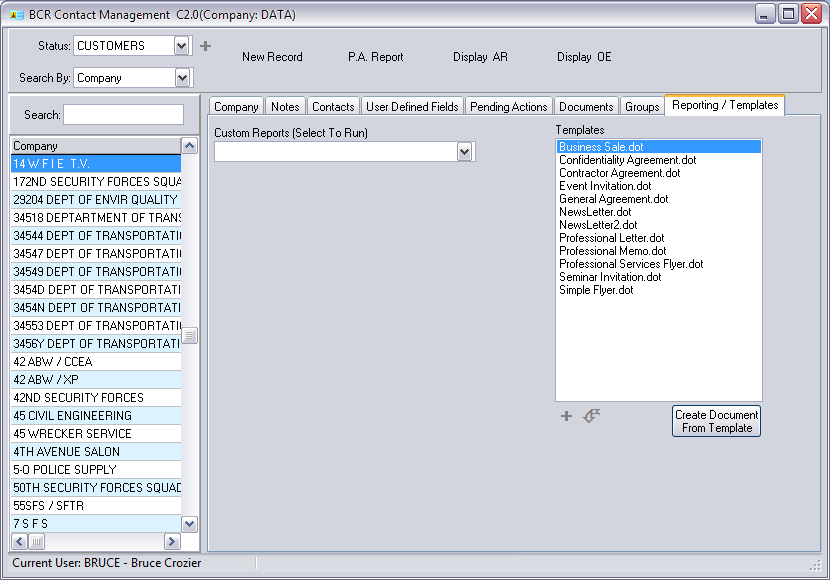 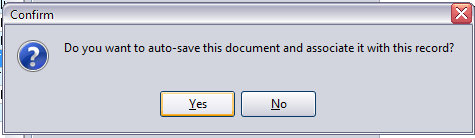 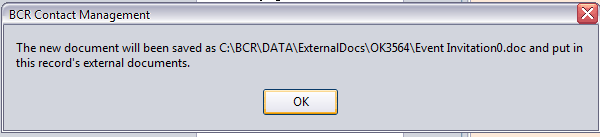 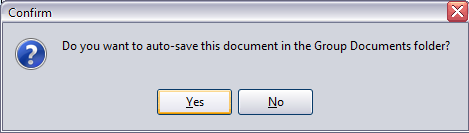 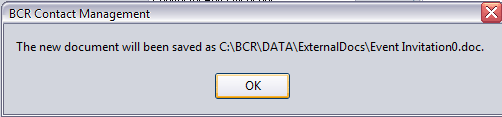 